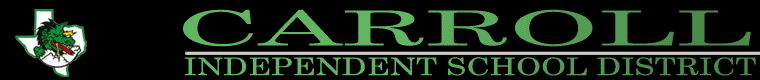 BUDGET PROCEDURE MANUAL202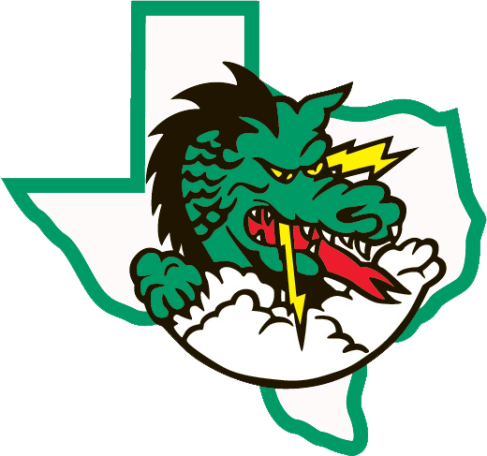 Carroll Independent School DistrictCreating an environment that fosters excellence.Contact InformationAssistant Superintendent for Financial Services@southlakecarroll.edu817-949-8272 (phone)817-949-8277 (fax)~~~~~~~~~~~~~~~~~~~~~~~~~~~Laurie GrissomExecutive Director of FinanceLaurie.Grissom@southlakecarroll.edu817-949-8271 (phone)817-949-8277 (fax)~~~~~~~~~~~~~~~~~~~~~~~~~~~Sheryl HallAccountantSheryl.Hall@southlakecarroll.edu817-949-8257 (phone)817-949-8277 (fax)TABLE OF CONTENTSSection 1	Budget Memo	4Section 2	Budget Calendar	5Section 3	Budget Overview, Instructions for Skyward 	Data Entry	6Section 4	Account Code Structure	15Section 5	Coding, Guidance and Tips	17Section 6	Expenditure Object Code Alphabetic Listing	25Section 7	Budget Maintenance throughout the Year	27Section 8	Approved Vendors	2Section 9	Appendix – Forms	SECTION 1BUDGET MEMOhe 202-202 budget allocations will be based on the same criteria as2020 adjusted for student enrollment changes and one-time requests.Although the State is no longer emphasizing expenditure targets of 65% in instruction, it is still a good practice.  Because transparency is still a critical issue, extra caution should be taken to ensure proper account numbers are used when planning next year’s budget and when coding expenditures.As you prepare the 2021 budget for your campus or department, please consider the following:65% Instructional – It is still a good idea to allocate approximately 65% of your campus budget to function 11.  See Section 4 and Section 5.Per Pupil Allocation – Should include all costs (excluding salary and benefits) for basic education to every student such as classroom supplies, support staff supplies, district paid field trips, professional development and substitutes.Campus Improvement Plan – Budget should reflect needs outlined in CIP and discussed with committee members and staff.Deadlines – Data entry should be completed by Friday, , 202.  Additional Funding Requests are also due at the same time.  The Skyward budget component will be closed at 5:00 p.m. on , 202.The budget will be entered directly into Skyward.  Instructions for the electronic submission are included in Section 2.  You are encouraged to utilize sub-objects, program intent codes and local option codes to better identify your budget based on programs.  Information regarding these numbers can be found in Section 5.Also included in this manual are tips coding guidanceAny questions regarding the budget process may be addressed to Laurie Grissom, by phone at extension 8271 or by e-mail at laurie.grissom@southlakecarroll.edu. SECTION 2                                      BUDGET CALENDAR2021January 1		Budget Calendars Distributed at DLTFebruary 	Board Meeting:  March 		Board Meeting: Staffing Plan is Presented/ApprovedApril 			April 30		Preliminary Estimated Property Value Tax Roll ReceivedMay 			Board Meeting: Budget Projection #1May 	 	Updated Preliminary Property Value Estimate ReceivedJune 			Board Meeting:  Budget Projection #2June 		Board Meeting:  Adopt 202-202 Compensation PlanJune 30		Updated Preliminary Property Value Estimate ReceivedJuly 		Board Meeting:  Budget Projection #3July 25			Certified Property Values ReceivedAugust 	Budget Workshop: Budget Projection #4August 		Submit Newspaper Ad for Final Notice of Public Meeting to Discuss Budget to Fort Worth Star TelegramAugust 	Board Meeting:  Public Hearing to Discuss BudgetAdopt 2021 BudgetAdopt 202-202 Tax RateSeptember 1		Beginning of 202-202 Fiscal YearSeptember 1		Submit Tax Rate to Tarrant County Tax Office & Tarrant Appraisal DistrictSECTION 3BUDGET OVERVIEW AND INSTRUCTIONS FOR DATA ENTRY IN SKYWARDSite-based budgeting places the administrator at the center for the budget preparation process.  Administrators act as budget managers for their organization and are responsible for both the preparation and maintenance of their budget.  With the exception of salaries, the District allows each organization to budget their allotment to meet the specific needs of your organization or program.Your budget should include amounts sufficient to cover the costs of travel, registration fees, instructional materials and supplies for each classroom, department, and/or program for which you control.Budgets will be entered directly into the Skyward system via the web application.  The following pages of this manual you will find instructions for entering next year’s budget.  It is a step by step, screen by screen how-to for entering the budget into Skyward.Directors, department heads, and principals have been given the appropriate access for budgeting.  Finance Department personnel will be available to answer any questions and give one-on-one assistance as needed.  Please contact Laurie Grissom extension 8271 or at laurie.grissom@southlakecarroll.edu. Final budgets should be entered by , 202.  At 5:00 p.m. on  access to the Skyward budget component will be closed.  Any balances not entered into the system will not be in next year’s budget.CURRENT YEAR INSTRUCTIONS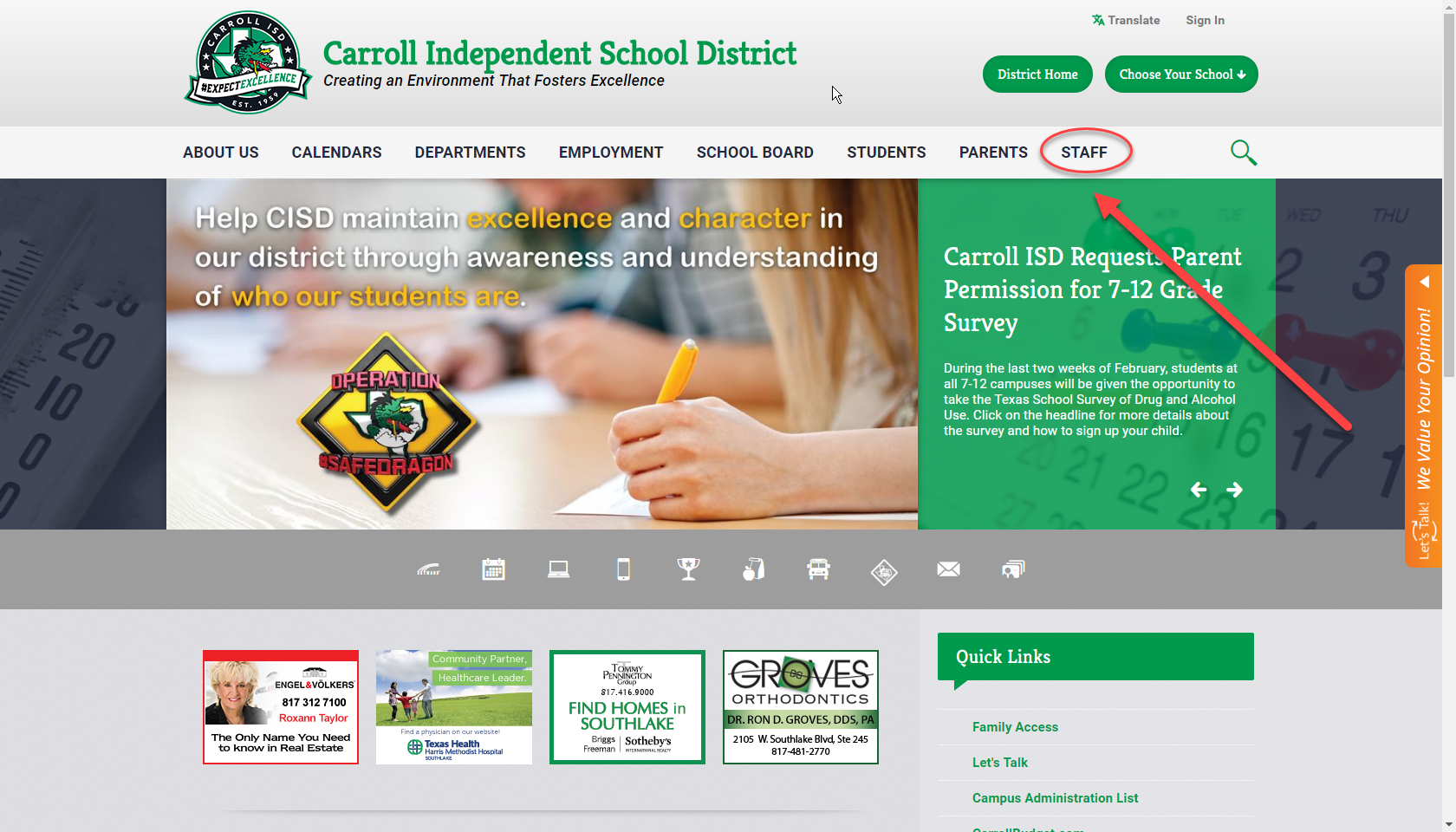 Log onto the district website (www.southlakecarroll.edu) Click on the Staff  button on the top row.You will be taken to the following site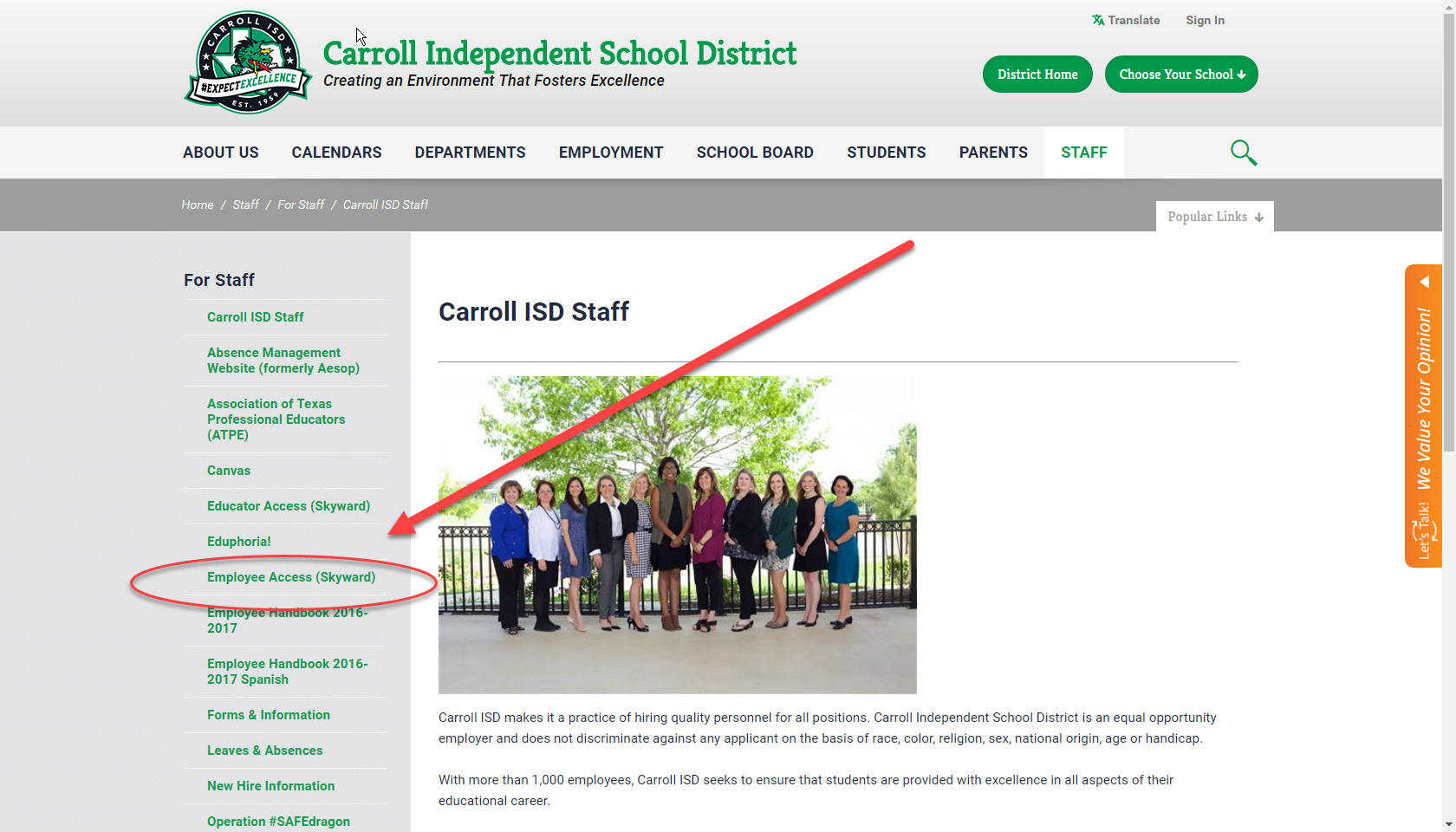 On the left hand side click on Employee Access (Skyward).This will lead you to the Skyward Employee Access login.  Enter your individual “E”  number as your login ID and your password.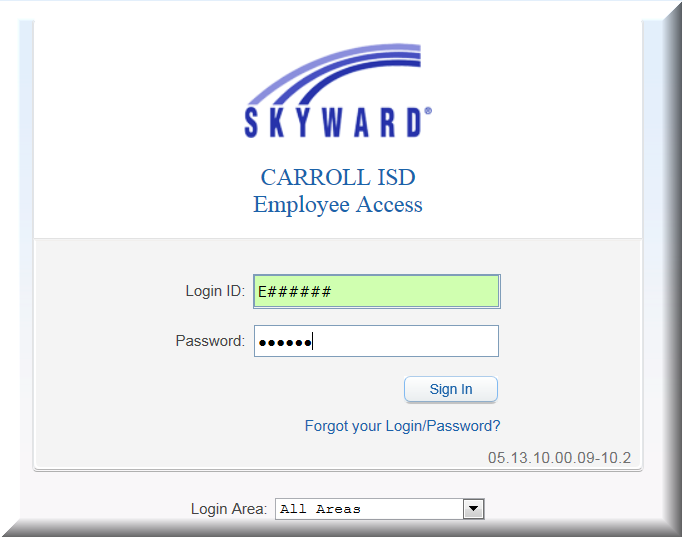 You may land on the Employee Access page.  Click on the drop down arrow on the top left; you will then be able to highlight Financial Management, click on this button.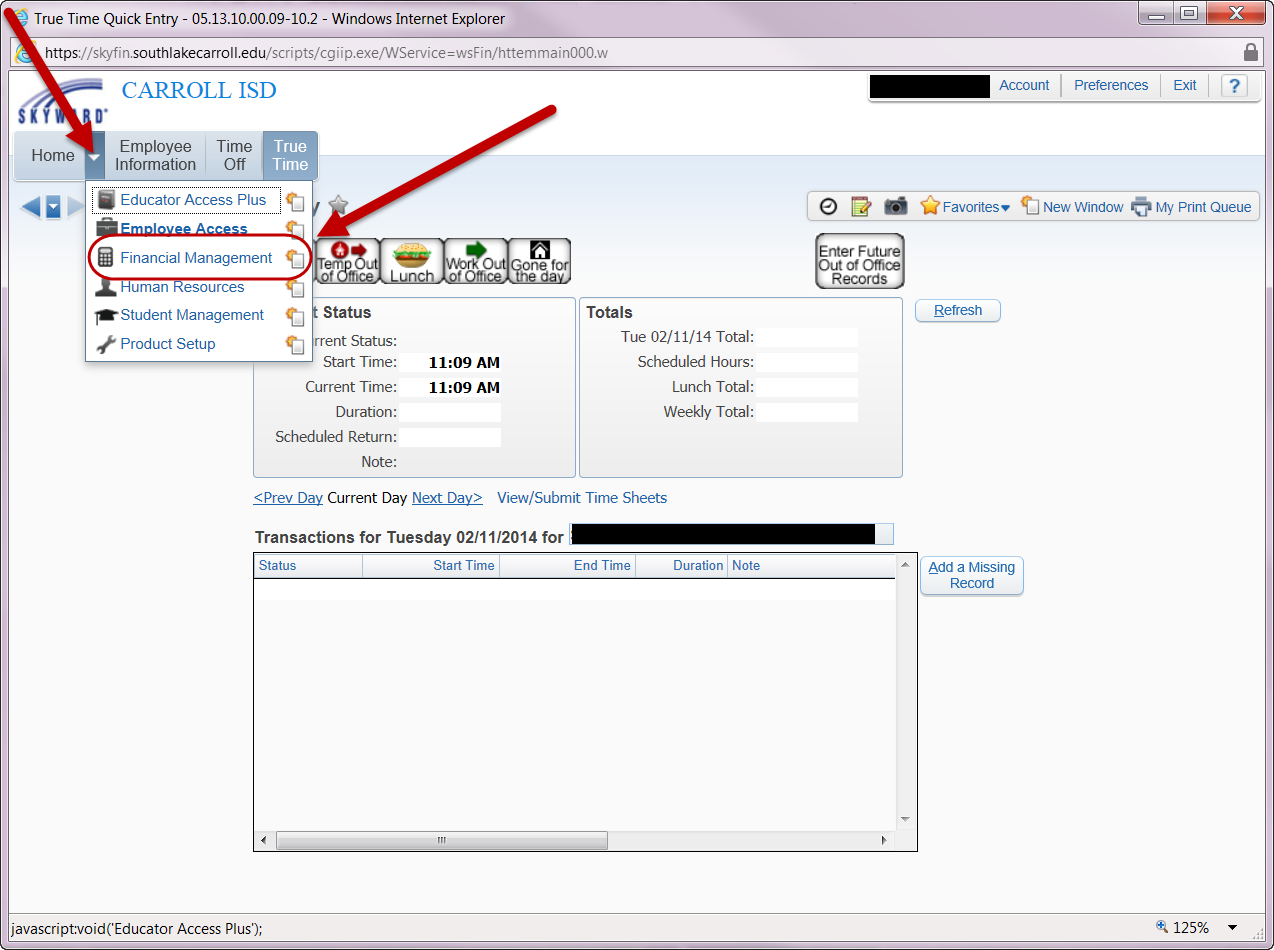 You should now be on the Financial Management page.  Click on Account Management at the top of the page, then click on Budget Entry – BE, in the center of the page.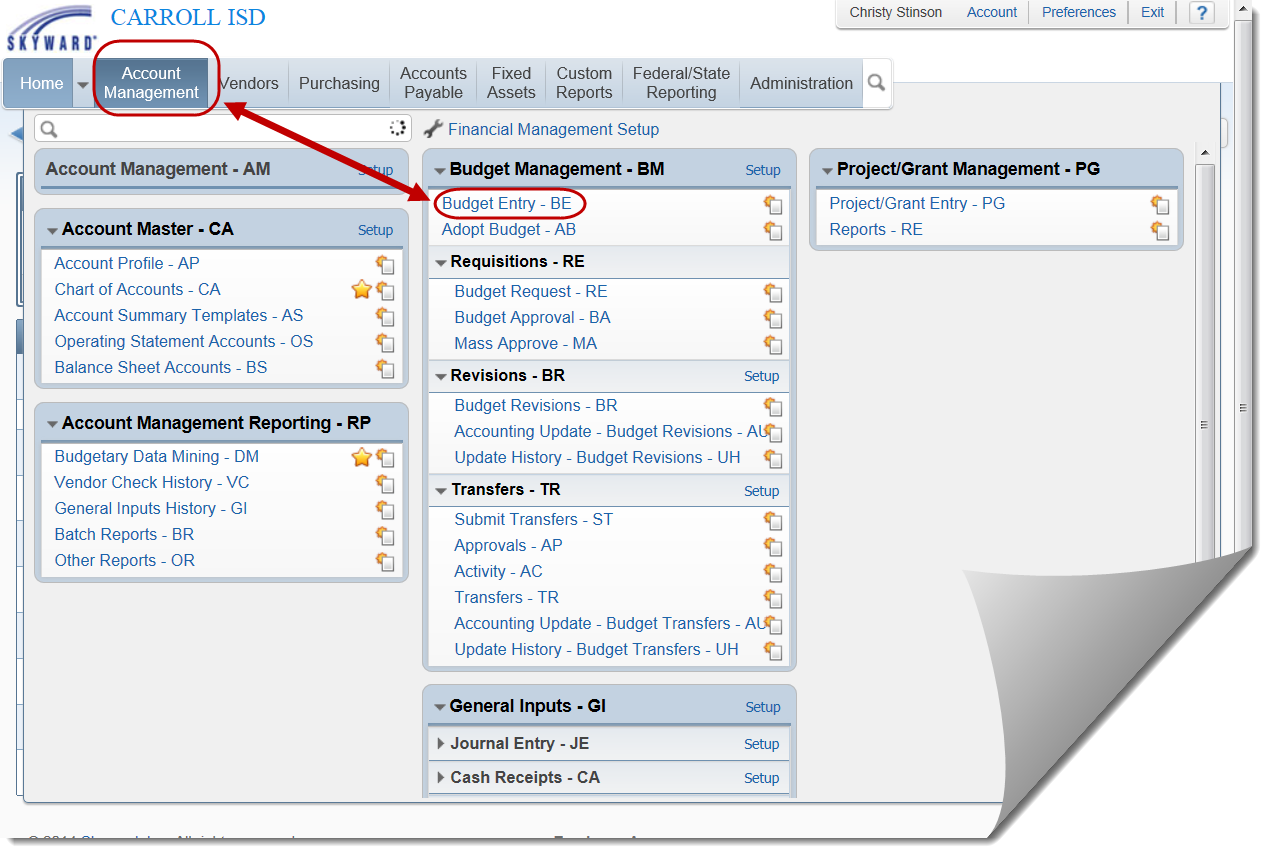 Highlight the appropriate 202-202 Campus/Dept. process.  Click on the Individual Budget Entry button on the right side of the screen.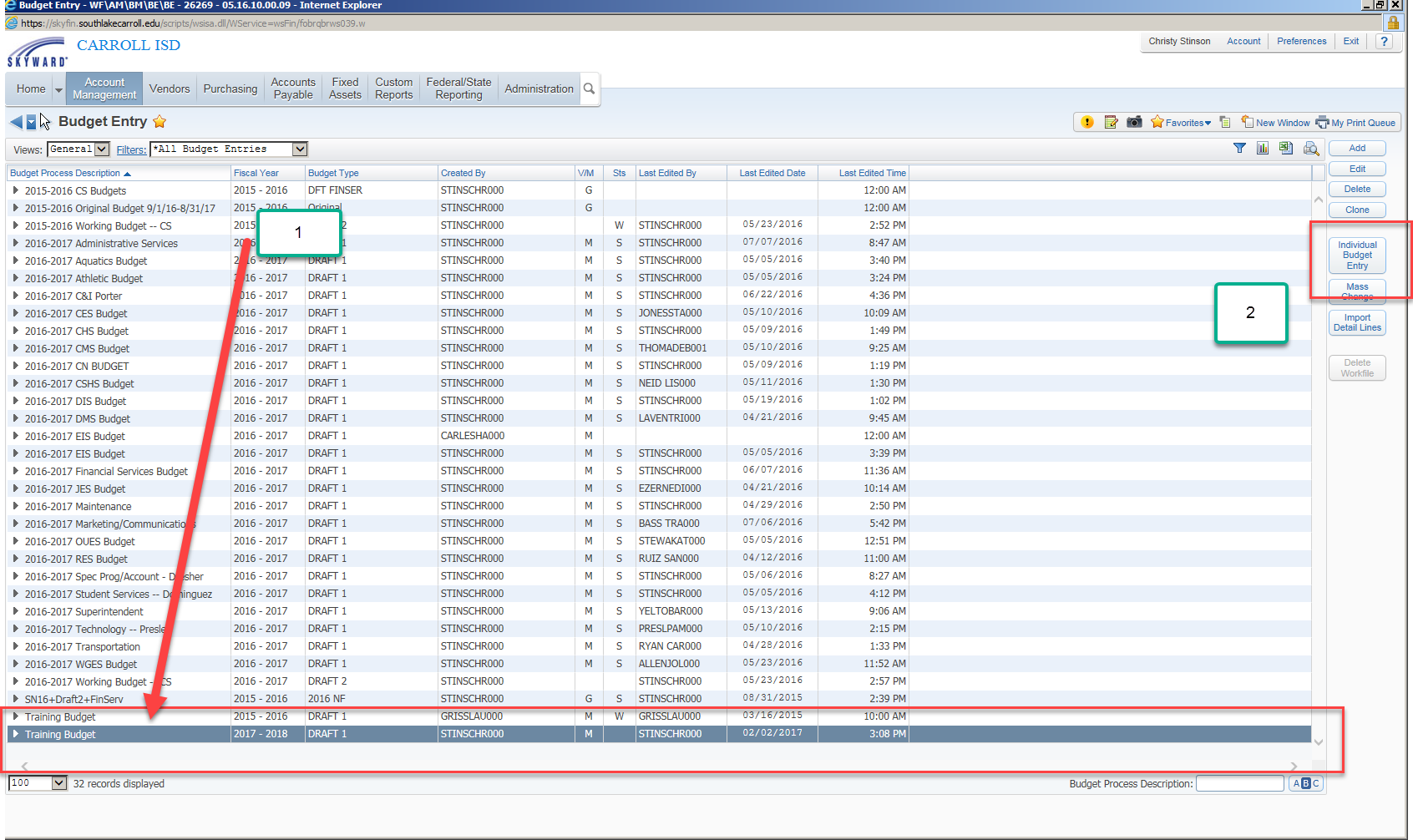 The screen that comes next should appear as below; but with your specific campus/department information: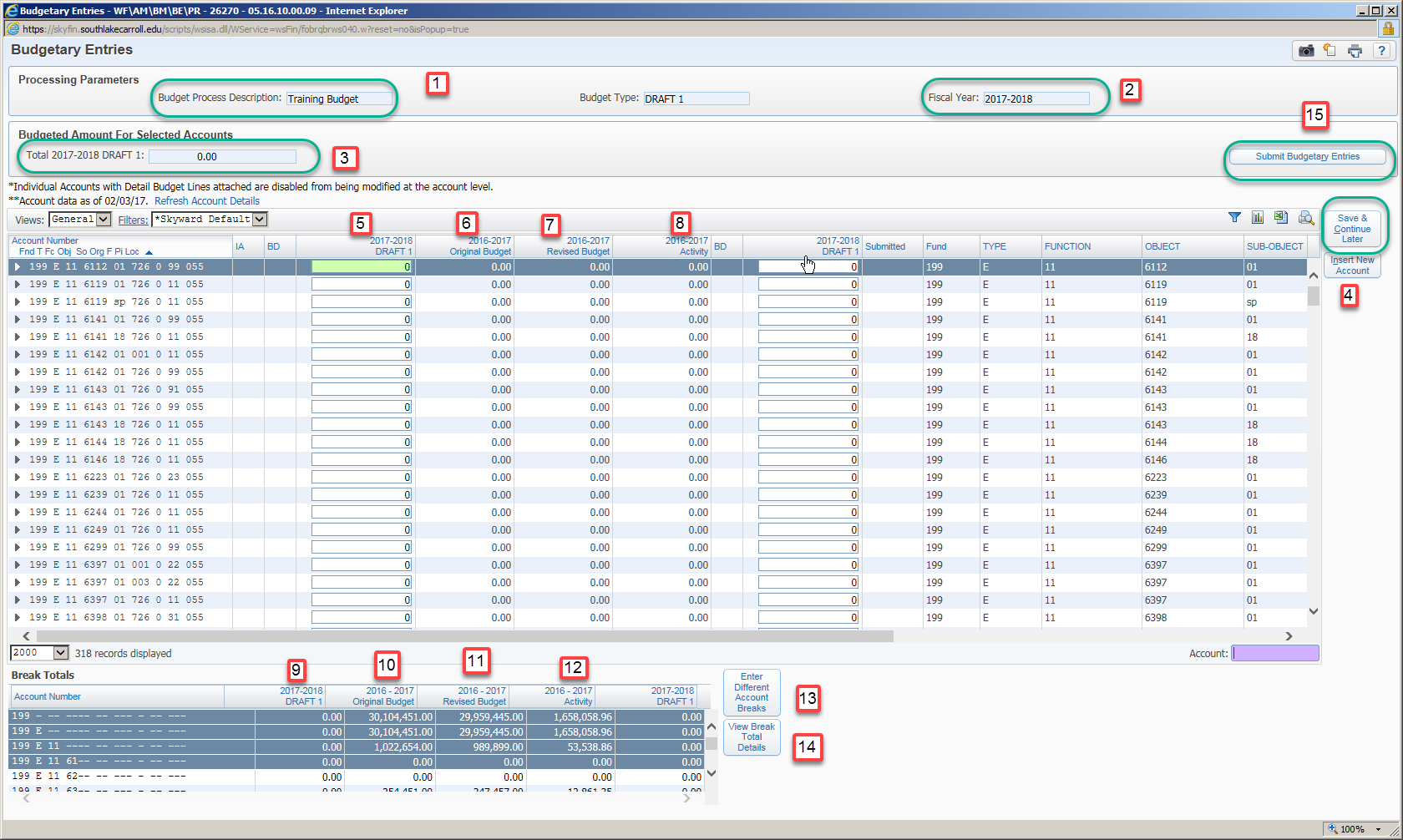 You should now see your campus/department budget information.   You may view your 20-202 budget numbers and your actual activity for each account line.  Using the allocation amount issued to you begin entering your budget data. Item 1:  Title of Budget Template – Make sure it is yours.Item 2:  Fiscal Year – Make sure it is 202-202.Item 3:  A running total of what you have entered into your budget – gives you a way to make sure all funds are budgeted up to the allocation amount.  Item 4:  If you are interrupted or cannot finish in one setting use the “Save & Continue Later” button.Item 5:  Column 1 is where you enter your 202-202 allocation figures.  The detail amounts from your 20-202 budget have been populated for you.  To make changes to this detail, click on the arrow next to the account number to open “Detail Budget Items”.  Click Add/Edit Detail Budget Items to bring up the detail.  You can then Add, Edit, or Delete the line items that make up this budget amount.Item 6:  Column 2 is your 20-202 Activity for each account number, as of date created.  Click Refresh Account Details to get updated balances.Item 7:  Column 3 is your 20-202 Revised Budget, as of date created.Item 8:  Column 4 is your 20-202 Original Budget, as of date created.Item 9:  Summary of 202-202 figures based on your breaks, should equal your total budget when finished.Item 10: Summary of Column 2Item 11: Summary of Column 3Item 12:  Summary of Column 4Item 13:  Allows you the ability to change how the breaks are summarized.  (i.e. you can break by fund, function and object, etc.)  More information is listed below.Item 14:  View Break Total DetailsItem 15:  Submit Budget Entries – only press this button if you are done and will not be entering any more information.  More information follows.***	Again, if you are interrupted or need to close out and work at another time click on the “Save & Continue Later” button.Detail budget entry required.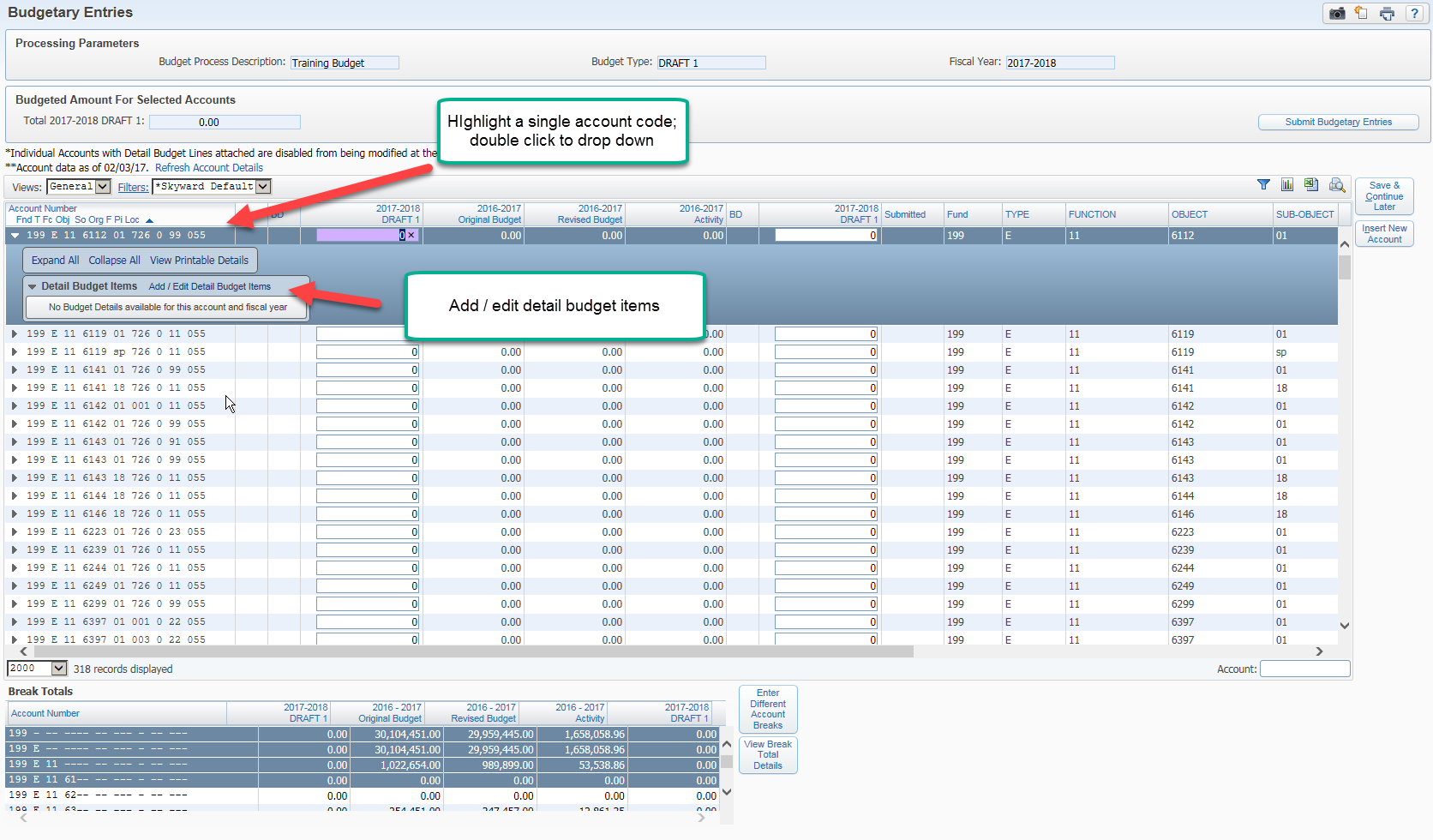 To enter detail information, highlight the account code you wish to enter information for; then “expand all.”  Below you will see a box called “Detail Budget Items.”  Click on “Add/Edit Detail Budget Items.”In the next box, click on AddAdd your description along with the amount of this particular item.Continue doing this until you use up the entire amount you wish to place in this account.i.e.  You have $5,000 you wish to spend on 3 different training sessions.  You add a detail description line and amount for each individual training.	--	$1,500 for Heart Math for S. Smith	--	$1,500 for Reading is fun training for D. Johnson	--	$2,000 for Science training for 4 teachers	--	The three detail descriptions total $5,000 for the account Entering Different Account Breaks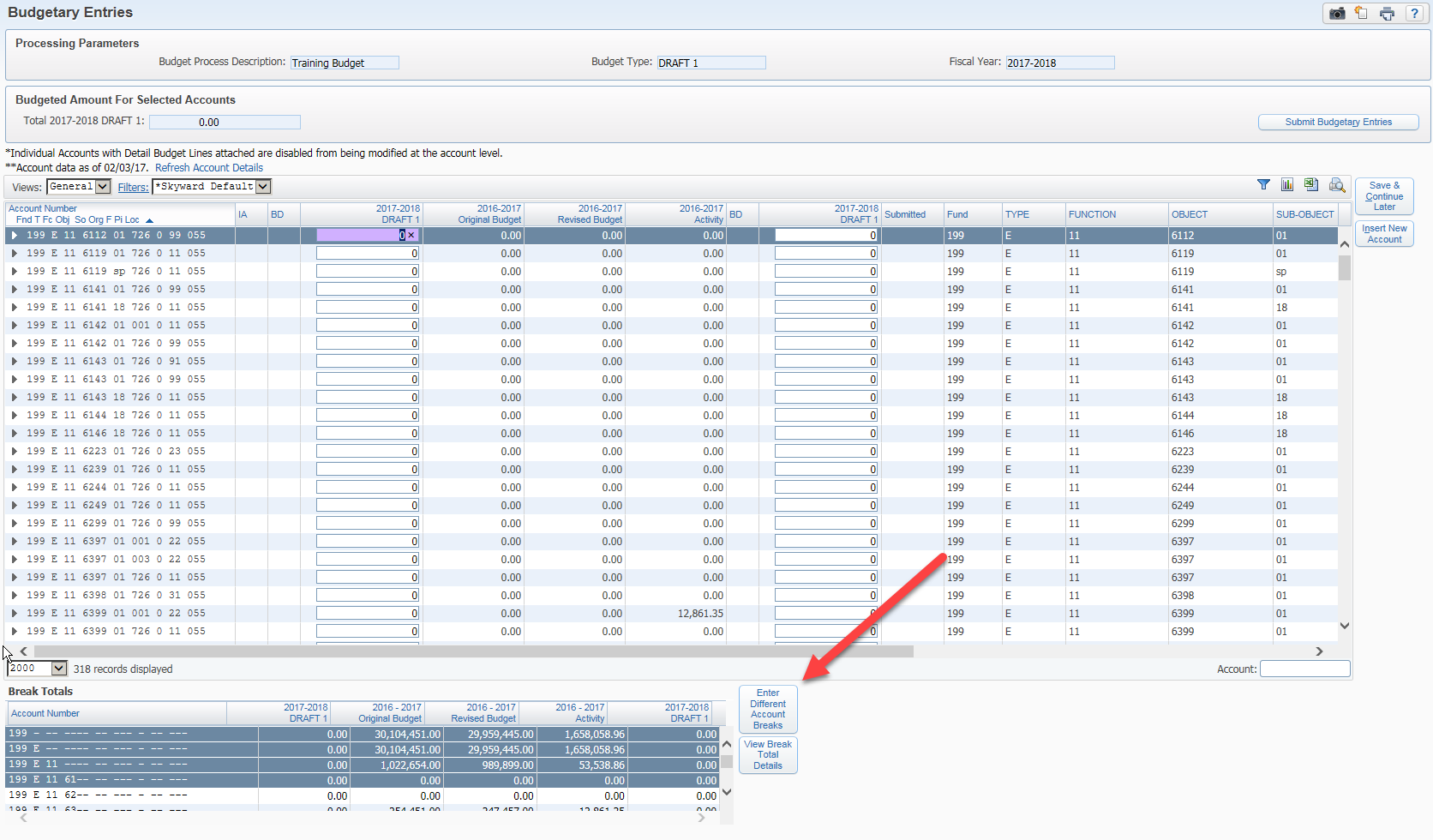 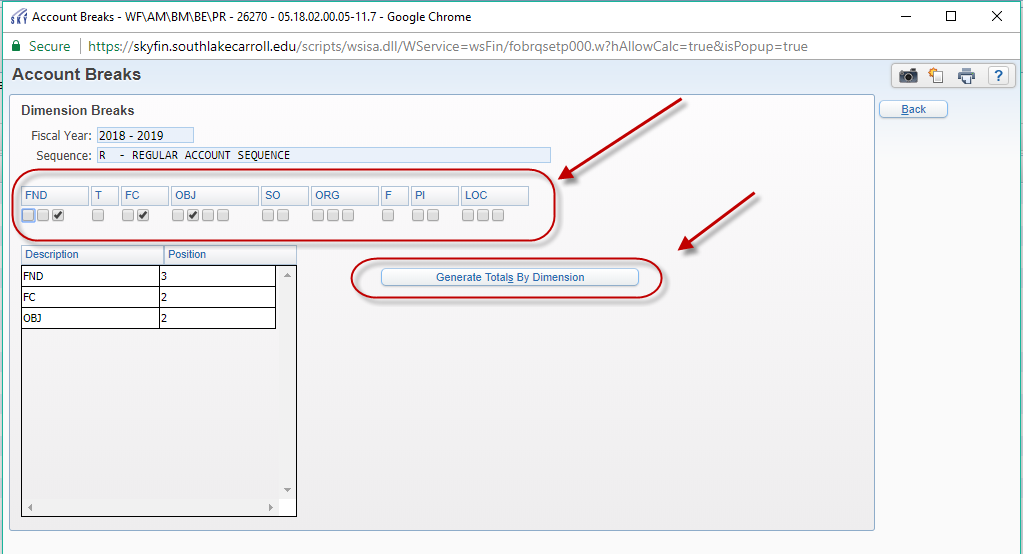 This allows you to set the breaks where you want and to view your data in different formats.  This can be changed and adjusted at any time and will not affect your data entry.  The example above shows breaks at the fund, function and object level.  Once you make changes, click on the Generate Totals by Dimension to have the changes take effect.  You may also click on the View Break Total Details button to view a summary of your totals.If you need to leave the process at any time, be sure to click on the Save & ContinueLater button before you exit.  Otherwise you may lose your work.  Be sure stay withinyour allocation amount.  If you have any questions on this process, please contact Laurie Grissom at extension 8271.EXCEL EVALUATION OPTIONSTo review and print your numbers at any time during the process, click on the Excel button at the top next to the Save & Continue Later button.  This will lead you through a series of steps and eventually gives you an Excel spreadsheet with your numbers. You can review numbers and/or save for future reference.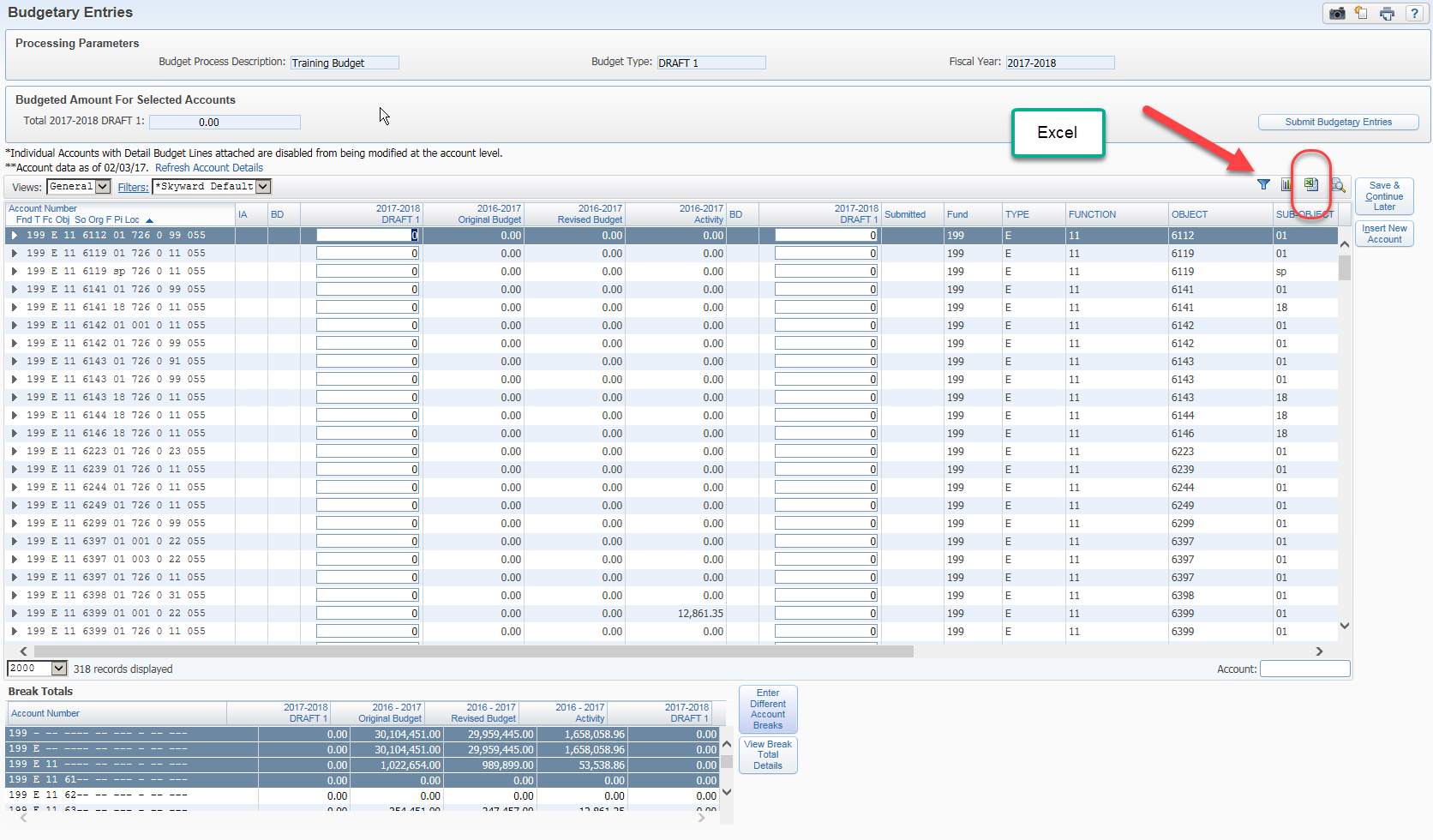 FINALIZING THE BUDGET ENTRY PROCESSOnce you have entered your budget and are satisfied with the data; you will need to finalize the process for submission:Press the Submit Budgetary Entries button, at the top right of the page.  This writes the numbers you entered to the draft budget.  The system then asks, Are you sure you want to run the update?  If you are sure, then click Ok.  You will have the option to print a report if you wish to do so.Click on the Update Complete – Press Close button.Please send an e-mail to Laurie Grissom, letting her know that you have completed your portion of the process.  laurie.grissom@southlakecarroll.edu. SECTION  4ACCOUNT CODE STRUCTURE DEFINEDThe Texas Education Code requires adoption of a standard fiscal accounting system.  Financial data, adopted budget and final expenditures are reported to the Texas Education Agency (TEA) annually.  This standard coding structure facilities decision making by various user groups.  Below is an overview of the different sections of the code structure.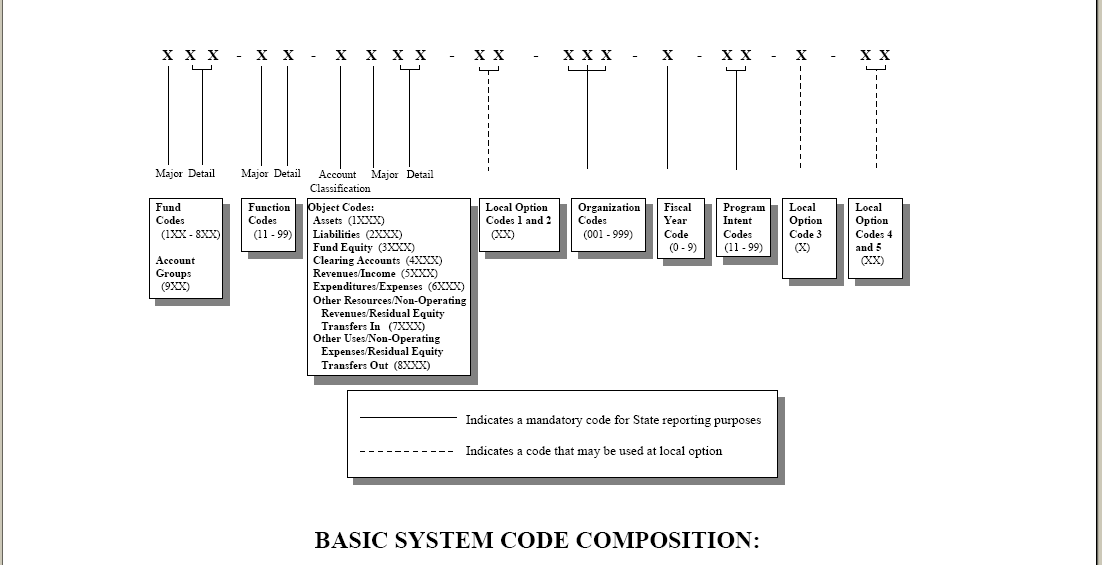 SECTION 5CODING, GUIDANCE, AND TIPSThe following may provide some clarification to frequently asked questions regarding the budget codes:Personnel/SalariesThe Department of Administrative Services and Financial Services will budget staff positions based on needs and available funding.  Substitutes	6112	--	Use this object to code substitutes for teachers and other professionals	6122	--	Use this object to code substitutes for support personnelExtra Duty	6117	--	Use this object to code extra duty for teachers and other professionals	6121	--	Use this object to code extra duty for support personnel and overtime.Professional Services	6219 	--	This code is used to classify expenditures/expenses for professional 			services rendered by personnel who are not on the payroll of the school 			district.  Government Code 2254.002 defines professional services to be 			the following:	Architecture 			Accounting		Medicine			Optometry			Landscape Architecture		Land Surveying	Professional Engineering	Professional Nursing		Real Estate AppraisingThese are professionals who are required to be licensed or registered with the state.  Professional services are delivered by an independent contractor (individual, entity or firm) that offers its services to the public.  Such services are paid on a fee basis for specialized services that are usually considered to be temporary or short-term in nature, normally in areas that supplement the expertise of the school district.Professional Services	6239 	--	Regional Educational Service Center expenses.  (i.e. Region XI services)  This code is used to classify all contracted services provided by the Education Service Center.  Included in this account are:  data processing services, accounting services, media services, special education services, career and technical education services, staff development, curriculum development, drug testing and grant writing services.  This does not include supplies (which should be charged to the appropriate supply account).6269   --	This code is used to classify expenditures/expenses for other rentals-operating leases.  This includes, but is not limited to, rental or lease of:  furniture, computers, telecommunications equipment, audio-visual equipment, and vehicles (not used for student travel).Miscellaneous Contracted Services	6299	--	This code is used to classify expenditures/expenses for miscellaneous 			contracted services not specified elsewhere.  Examples:		Piano Accompanist		Game Officials		Cheerleader Judges		Drill Team Choreographer	Uniform Cleaning		Voice CoachTravel Expenses – Staff	6411	 -- 	Use this code for registration expenses for staff, including professional 	travel, lodging, mileage, airfare, parking, meals, and other expenses associated with the travel.Travel Expenses – Student	6412	--	Use this code to budget and report student expenses for meals, lodging, 			and school sponsored events, including vehicle rental for travel.Fees and Dues	6495	--	Use the object for membership fees and annual dues to professional 			organizations.Miscellaneous Operating Expenses6499	--	Report miscellaneous fees awards, food costs related to meetings, newspaper advertisements, graduation expenses, etc. in this code.  This is NOT a catch-all for anything not easily defined.  If you need help defining a code, please contact the Financial Services Department for assistance.Computer Equipment6397	--	All computer hardware and software valued at $5,000 or less should be expensed using this code.  Magazines &/or Newspaper Subscriptions	6329	--	Code subscriptions to magazines and newspapers for the classroom, 	office or library to this account number.  Reference books in the classroom, professional development books, and library books under $5,000 also fall under this code.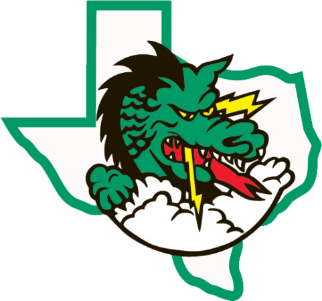 This next part gives more detailed information regarding the components of each segmentItalicized notes will give more hints and guidance.Fund 199 (161, 181 & 182 - Combined in with 199) – General Operating Fund	Revenues – aintenance and operat tax payments, payments in lieu of taxes, , interest on investments, thletic gate receipts, tuition, and rental of facilitiesExpenditures – Salaries, benefits, contracts, supplies, textbooks, materials, equipment, fixed assets, insurance, utilities, etc.Fund 2XX – 3XX Special Funds	State and Federal grant funds, restricted to special program uses only.Fund 4XX and 865 Campus/Department and Student Activity FundsAccounts for funds related to student activity funds principal/department activity fund which are not subject to recall by Board of Trustees.Fund 514 – Debt Service FundFunded by Interest and Sinking local property tax payments.  Designated strictly for the payment of bonded debt obligations.Fund 6XX – Capital Improvement / Bond FundsFunded by sale of General Obligation Bonds; use for the purchase, constructing, renovating, expanding, and equipping school facilities.Type	--	Automatically assigned by Skyward based on object codeFunction  --      Tells us the purpose or area for each expenditure	11	--	Direct Classroom Instruction 	12	--	Instructional Resources and Media Services (Libraries)	13	--	Curriculum Development and Instructional Staff Development	21	--	Instructional Leadership	23	--	School Leadership (principals, office staff, etc.)	31	--	Guidance, Counseling and Evaluation Services	32	--	Social Work Services	33	--	Health Services	34	--	Transportation Services	35	--	Food Services		36	--	Extracurricular Activities	41	--	General Administration	51	--	Maintenance & Operations	52	--	Security and Monitoring Services	53	--	Data Processing Services	61	--	Community Services	71	--	Debt Service	81	--	Facilities Acquisition and ConstructionObjectsObjects explain the type of expenditure for each function area.  Following is a list of common object codes with brief description.	6100 – Payroll Costs	6110 – Teachers and other professional personnel		6112	Substitute Salaries		6117	Extra duty / Overtime / Supplemental Pay		6118	Stipends		6119	Salaries and Wages – Teachers and other professionals	6120 – Support Personnel		6121	Overtime/Extra Duty for support personnel		6122	Substitutes for support personnel		6127	Extra Days for support personnel		6129	Salaries and wages for support personnel	6140 – Employee benefits		6141 – 6146	Social Security, Medicaid, Health & Life Insurance, TRS, Workers Compensation, Unemployment		6200 – Professional and Contracted Services	6210 – Professional Services		6211	Legal Services		6212	Audit Services		6217 	Security		6219	Professional Services	6220 – Tuition and Transfer Payments		6221	Staff Tuition and Related Fees – Higher Education		6223	Student Tuition and other Public Education	6230 – Educational Service Centers			6239	Any ESC (for services & training; supplies are coded to 6399)	6240 – Contracted Maintenance/Repair Services		6244 	Equipment Repair		6249	Contracted Maintenance and Repair	6250 – Utilities (used by Financial Services only)		6255	Water		6256	Phone bills/Internet services			6257	Electricity		6258	Natural Gas		6259	Waste Collection	6260 – Rentals & Operating Leases		6269	Rental and Operating Leases - Copiers	6290 – Miscellaneous Contracted Services		6291	Consulting Services		6298	Data Process System		6299	Miscellaneous Contracted Services	6300 – Supplies & Materials	6310 – Supplies/Materials for Maintenance and/or Operations		6311	Gasoline and Fuels for Vehicles (Including Buses)		6315	Maintenance		6317	Grounds		6319	Supplies for Maintenance and/or Operations	6320 – Textbooks and Other Reading Materials		6321	Textbooks		6329	Reading Materials	6330 – Testing Materials		6339 Testing Materials	6340 – Food Service (Function 35 and 61 only)		6341	Food		6342	Non-Food		6343	Items for Sale		6344	USDA Donated Commodities		6349	Food Service Supplies	6390 – Supplies and Materials General		6397	Hardware & Software		6399	General Supplies and Materials; equipment less than $5000; consumable 			supplies6400 – Other Operating Costs	6410 – Travel, Subsistence, and Stipends		6411	Travel and Subsistence – Employees Only		6412	Travel and Subsistence – Students		6419	Travel and Subsistence – Non-Employees/Parent Travel	6420 – Insurance and Bonding Costs		6429	Insurance & Bonding Costs	6430 – Election Costs		6439	Election Costs	6440 – Depreciation Expense		6449	Depreciation Expenses (Financial Services Department use only)	6490 – Miscellaneous Operating Costs		6494	Co-Curricular/Extracurricular Travel using District vehicles – 			FS DEPARTMENT USE ONLY		6495	Membership Dues		6499	Miscellaneous Costs (fees, awards, bid notices, graduation expenses, food and refreshments for school related meetings, and newspaper advertisements)6500 – Debt Services (Function 71 only)	6510 – Debt Principal		6511	Bond Principal		6512	Capital Lease Principal		6513	Long-Term Debt Principal		6519	Debt Principal	6520 – Interest Expenditures		6521	Interest on Bonds		6522	Capital Lease Interest		6523	Interest on Debt		6524	Amortization of Bond & Other Debt Related Costs		6525	Amortization of Premium & Discounts on Issuance of Bonds		6529	Other Interest Expenditures	6590 – Other Debt Service Expenditures		6599	Other Debt Service Expenditures6600 Capital Outlay – Land, Buildings and Equipment	6610 – Land Purchase and Improvement		6619	Land Purchase and Improvements	6620 – Building Purchase, Construction or Improvements		6624	Architectural and Engineering Fees for Capital Construction		6629	Building Purchases, Construction or Improvements	6630 – Furniture and Equipment – Unit Cost $5,000 or greater		6631	Vehicles greater than $5,000 per unit		6639	Furniture, Equipment, Unit-Price greater than $5,000	6650 – Fixed Assets Under Capital Lease		6651	Capital Lease of Buildings		6659	Capital Lease of Furniture, Equipment or Software	6600 – Library Books and Media Greater than $5,000		6669	Library Books and Media with a unit cost greater than $5,000Sub-Object Sub-Objects are related to the various functions; for a full list contact the Financial ServicesDepartment.OrganizationFiscal YearAssigned based on last digit of fiscal year.  Used mostly for state and federal grants.  (Example: 199 would have a 0 for all fiscal years.  But Title I – Fund 211 would have a 7 for fiscal year 2016-2017; an 8 for fiscal year 2017-2018; a 9 for fiscal year 2018-2019 and a 0 for fiscal year 2019-2020 and so forth).Program Intent CodesIdentifies the student group for which the instructional or other service is directed or intended.	11	Basic Educational Services	21	Gifted & Talented	22	Career & Techn	23	Special Services	24	Accelerated Education	25	Bilingual Education	26	Non-disciplinary AEP – Basic	28	Disciplinary AEP – Basic	29	Disciplinary AEP – Supplemental	30	Title I Part A 	31	High School Allotment	32	Pre-Kindergarten	33	Pre-Kindergarten Special Education	34	Pre-Kindergarten Compensatory Education	35	Pre-Kindergarten Bilingual Education	36	Early Education Allotment	37	Dyslexia	38	CCMR	91	Athletics	99	UndistributedLocally Defined CodesCarroll ISD uses locally defined codes to further describe specific expenses/budgets.  This list is quite lengthy; for a complete list contact the Financial Services Department.SECTION 6Expenditures Object CodeAlphabetic Listing			Item					Object Code			Annual membership fees and dues				6495Audio-visual aids, films, CD’s					6399Audit Services							6212Awards							6499Cell Phones (monthly service bills)				6256Co-Curricular Travel using District Vehicles			6412Computer Supplies & Consumables				6397Computers – Unit Cost less than $5,000 including Software		6397Computers – Unit Cost more than $5,000			6637Conference Fees						6411Consultants – District Consulting Services			6291Contracted Maintenance & Repair				6249Contracted Services						6299ESC Services							6239Electricity							6257Extra Days – Teachers & Professionals			6117Extra Duty / OT – Support Personnel				6121Extra Days – Support Personnel				6127Extracurricular Travel Using District Buses			6412Field Trips Using Buses 					6412Food and Refreshments for School Meetings		6499Furniture & Equipment less than $5,000			6399Furniture & Equipment over $5,000				6639Gasoline and other Fuels					6311Graduation Expenses						6499Internet Service						6256In-Service Training Outside District				6411 Janitorial Supplies						6315Legal Services						6211Library Books and Media					6329Lodging Expenses – Employees				6411 Meal Expenses – Employees					6411 Membership dues						6495Mileage Expense Reimbursement – Employees		6411 Mileage Expense Reimbursement – Students		6412 Miscellaneous Contracted Services				6299Miscellaneous Operating Costs				6499Natural Gas							6258Office Equipment Repair – Contracted			6249Office Supplies						6399Parent Travel							6419 Postage							6399Professional Services (must be licensed by State)		6219Reading Materials						6329Registration Fees – Employee Only				6411 Rentals and Operating Leases (copier leases)		6269Software							6397Student Travel							6412Substitutes – Support Personnel				6122Substitutes – Professional Personnel				6112Supplies & Materials						6399Teaching Supplies						6399Technology Equipment under $5,000			6397Technology Equipment over $5,000				6637 Telephone (monthly service bills)				6256Testing Materials						6339Textbooks							6321Waste								6259Travel – Employees						6411Travel – Student						6412Travel – Non-Employee					6419Workshop Registration Fees					6411 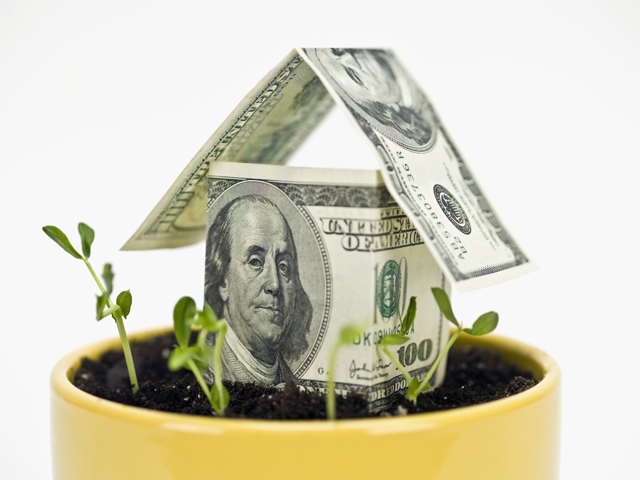 SECTION  7Budget maintenance throughout the fiscal year.DEFINITIONSAMENDMENTS“Budget Amendments” are mandated by the state for budgeted funds that are reallocated from one function level to another. These budget changes are usually the result of unexpected levels of revenue or expenditures in certain categories and must be amended in the budget for legal compliance.  All necessary budget amendments must be formally adopted by the school board and recorded in the board minutes.TRANSFERS“Budget Transfers” are transfers between the same fund AND function with no increase or decrease in the total budget.  Board Approval is not needed.  ~~~~~~~~~~~~GUIDELINES FOR EXPENDITURE TRANSFERSA “Request for Reimbursement of Expenses” form must be completed  by the budget manager to re-class expenditures from one account to another.  The transfer will be processed once the approved form and required documentation is received in the Financial Services Department.  Documentation should support the reason for the re-class.  These transfers do not affect the budget.See “Request for Reimbursement of Expenses” form in the “Forms” section of this manual.Example #1: Campus to Campus Transfer -- Carroll Middle School orders pencils and Dawson Middle School buys some of the pencils from CMS.  Instead of submitting a direct pay to pay CMS – that would generate a paper check - DMS would request an expenditure transfer from their account to CMS to pay for the pencil order. Due to security settings, Skyward will not allow one campus to enter another campus budget code.Example #2:  Purchase Order paid out of wrong account -- Carroll High School paid a bill out of the Nurse’s account and it should have come out of the Librarian’s account.  Submit a “Request for Reimbursement of Expenses” form including the PO number to move the expenditure to the correct account.GUIDELINES FOR BUDGET TRANSFERS AND AMENDMENTSBudget Transfers are entered and approved at the campus/department level through Skyward.  The transfer will be processed once the transfer has been approved in Skyward by the budget manager.An email notification directed to the person who entered the budget transfer will be auto-generated once the request is approved or denied.SECTION 8APPROVED VENDORSSECTION 9FORMSAll forms are located on the District’s GLOBALSHARE (G:) drive under FINANCIAL SERVICESSEGMENT# OF DIGITSWHAT IT MEANSEXAMPLESPAGE #FUNDXXXTells us the source of the revenue which pays for the expenditures199 – General Use – Local & State2XX – Special Programs – Federal 4XX – Money specific to campuses865 – Money specific to student groups1TYPESUsed by Skyward automatically assignedR – RevenueE – Expense1FUNCTIONXXTells the purpose of the expenditure11 – Any expense for direct instruction23 – Expenses associated with campus leadership51 – Expenses associated with Operations1OBJECTXXXXTells us the type of expenditure6100 – Payroll6200 – Contracted Services6300 – SuppliesSUB-OBJECTXXCISD assigned to designate additional levels of budgeting00 – Undesignated 02 – Cell phones2ORGANIZATIONXXXTells where or who001 – Carroll Sr. High041 – Carroll MS.101 – Johnson ES2YEAR0Tells when1 digit year code2PROGRAM INTENTXXTells us the student group served11 – Basic Ed23 – Special Ed22 – Career & Tech2XXXCISD defined011 – Carroll Sr. High021 – Adm Services2PLEASE NOTE:Please take care to use the object codes which were changed or added for consulting services, professional services, substitutes for support staff, and fees and dues. ORGDISTDESCRIPTION001011Carroll Senior High School003024Carroll High School041012Carroll Middle School043043Dawson Middle School101013Johnson Elementary School102014Carroll Elementary School103015Walnut Grove Elementary School104016Rockenbaugh Elementary School105017Carroll Intermediate School106018Durham Intermediate School107045Old Union Elementary School108044Eubanks Intermediate School699Summer School701023Superintendent’s Office710040Student Services710048Counseling Coordinator - Pulse711022Curriculum/Instruction – Peddy711034Curriculum/Instruction – Coker711039Curriculum/Instruction – 711041Curriculum/Instruction – Ringman711042Curriculum/Instruction – Hammond711046Curriculum/Instruction - Barthelemess711047C/I RtI Specialist - Meadows715032Aquatic Center717037Child Nutrition718032Dragon Stadium726055Financial Services727021Administrative Services728031Technology Department729038Marketing Department730038Communications Department804033Special Programs/Assessment – Nelson810032Athletics820036Maintenance830035Transportation